SPONSORSHIP FORM
NOVEMBER 13-15, 2018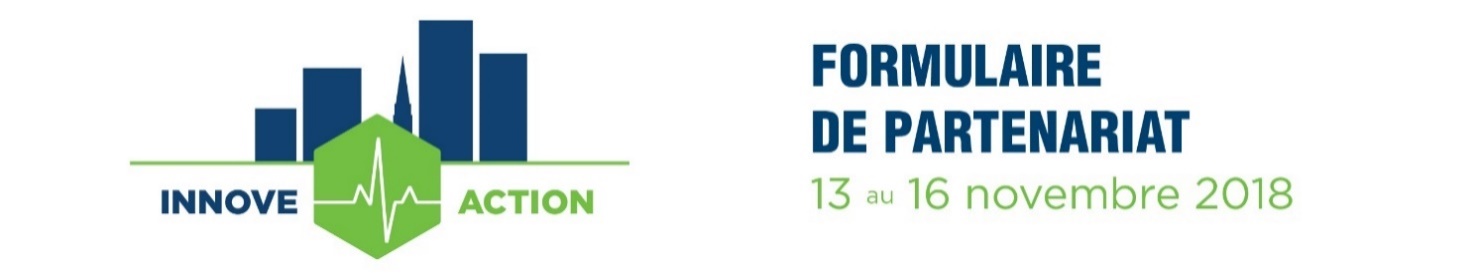 TOTAL : __________Please make your cheque payable to: 
Centre hospitalier de l’Université de Montreal 
and send to this address:    Mireille Chalifour, Centre de recherche du CHUM, Pavillon R
900, Saint-Denis St., 3rd floor, R03.412, Montreal, H2X 0A9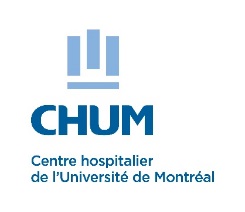 Thank you! 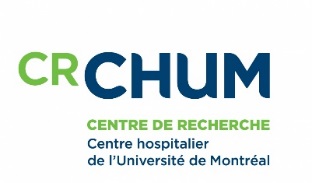 Choose one or many options DATE                                SPONSORSHIPVALUE OF SPONSORSHIPCHOICEMajor INNOVE-ACTION Contributor  NOVEMBER 13-14-15 MAJOR ContributOR -  THREE DAY SPONSORSHIP$20,000Major INNOVE-ACTION Collaborator
NOVEMBER 13 COLLABORATOR FOR A DAY - DIAGNOSIS AND EXPERT SYSTEMS$7,500 
NOVEMBER 14 COLLABORATOR FOR A DAY - REPAIR AND TREATMENT$7,500
NOVEMBER 15 COLLABORATOR FOR A DAY - PREVENTION$7,500Avant-garde SponsorNOVEMBER 13 DIAGNOSIS AND EXPERT SYSTEMSSCIENTIFIC CONFERENCES$5,000SATELLITE SYMPOSIUM FOR SPONSORS$5,000INDUSTRY SHOWCASE: The innovations of life science industries$5,000NOVEMBER 14 REPAIR AND TREATMENTSCIENTIFIC CONFERENCES$5,000SATELLITE SYMPOSIUM FOR SPONSORS$5,000INDUSTRY SHOWCASE: The innovations of life science industries$5,000NOVEMBER 15PREVENTIONSCIENTIFIC CONFERENCES$5,000CELEBRATION OF RESEARCH AND INNOVATION AT THE CHUM AND ITS PARTNERS$5,000NETWORKING RECEPTION CHUM AND CRCHUM$5,000Connection SponsorNOVEMBER 13DIAGNOSIS AND EXPERT SYSTEMSINTERACTIVE WORKSHOP AND SITE VISIT :
A smart organization for an innovative medicine$2,500B2B MEETINGS : 
For new sponsorships$2,500STUDENT SHOWCASE: 
The innovations of CHUM students, residents and trainees$2,500PANEL - WORKSHOP: 
Clash of the generations: the 15-17 year-old youth meet the CHUM research teams$2,500NOVEMBER 14REPAIR AND TREATMENTB2B MEETINGS: For new sponsorships$2,500STUDENT SHOWCASE: The innovations of CHUM students, residents and trainees$2,500
NOVEMBER 15                                                  PREVENTIONSYMPOSIUM : Innovative and interdisciplinary approach in oncology at the CHUM - CHUM Integrated Cancer Center$2,500MINI-SYMPOSIUM:Telehealth: Present and the futureB2B MEETINGS: For new sponsorships$2,500CRCHUM CORE FACILITIES : Date to look beyond the horizon $2,500STUDENT SHOWCASE: The innovations of CHUM students, residents and trainees $2,500Discovery SponsorNOVEMBER 13DIAGNOSIS AND EXPERT SYSTEMSCONFERENCE AND ROUNDTABLE: 
Artificial intelligence and ethics$1,000GENERAL PUBLIC CONFERENCE:Innovative service to patients, in health libraries$1,000NOVEMBER 14
REPAIR AND TREATMENTINTERNAL INNOVATION PITCHES: Come and discover the innovations of the CHUM$1,000WORKSHOP
Place for co-creation and innovation!$1,000WORLD CAFÉ GENERAL PUBLIC EVENT: The health network at the bedside of the patient$1,000NOVEMBER 15PREVENTIONGENERAL PUBLIC EVENT :Surviving  an epidemic of false news$1,000ROUND TABLE:Partner patient$1,000